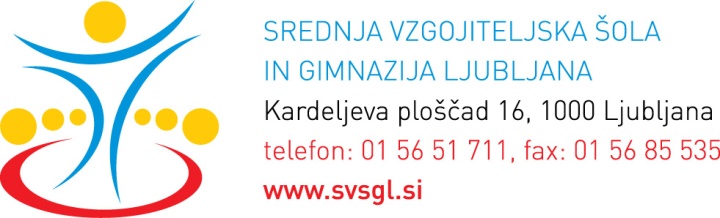 SVET STARŠEVLjubljana, 5. 5. 2016Spoštovani,vabim vas na 2. konstitutivno sejo Sveta staršev v šolskem letu 2015/16,ki bo v torek, 10. 5. 2016 ob 17. uriv učilnici 231, II. nadstropje,na Srednji vzgojiteljski šoli in gimnaziji Ljubljana, Kardeljeva ploščad 16.DNEVNI RED:1. Pregled in potrditev zapisnika 1. konstitutivne seje Sveta staršev.2. Pobude in  vprašanja staršev z roditeljskih sestankov.3. Potrditev delovnih zvezkov in drugih učnih gradiv za šolsko leto 2016/2017 za vse programe: PV, GIM, UG.4. Razno.Prosim vas, da se seje zanesljivo udeležite. Prosimo, da potrdite vašo udeležbo in sporočite morebitno odsotnost v tajništvo šole, na tel. št. 01/56 51 711 ali po elektronski pošti: natasa.zupancic@svsgl.si, do ponedeljka, 9. 5. 2016 do 12. ure.V primeru, da se  seje ne boste udeležili, nam to sporočite prej, da bomo lahko še pravočasno poslali vabilo vašemu nadomestnemu članu.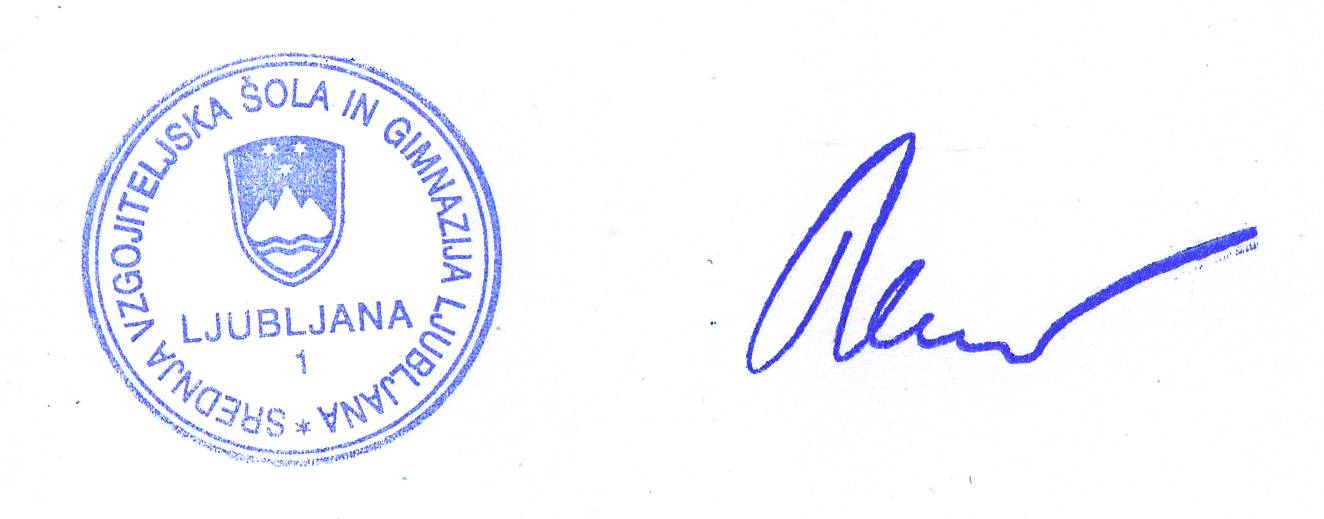 Lepo vas pozdravljam,								Alojz Pluško, ravnateljVabljeni:člani Sveta starševPriloge (poslane po elektronski pošti):Zapisnik 1. seje Sveta starševSeznam delovnih zvezkov in drugih učnih gradiv za vse programe